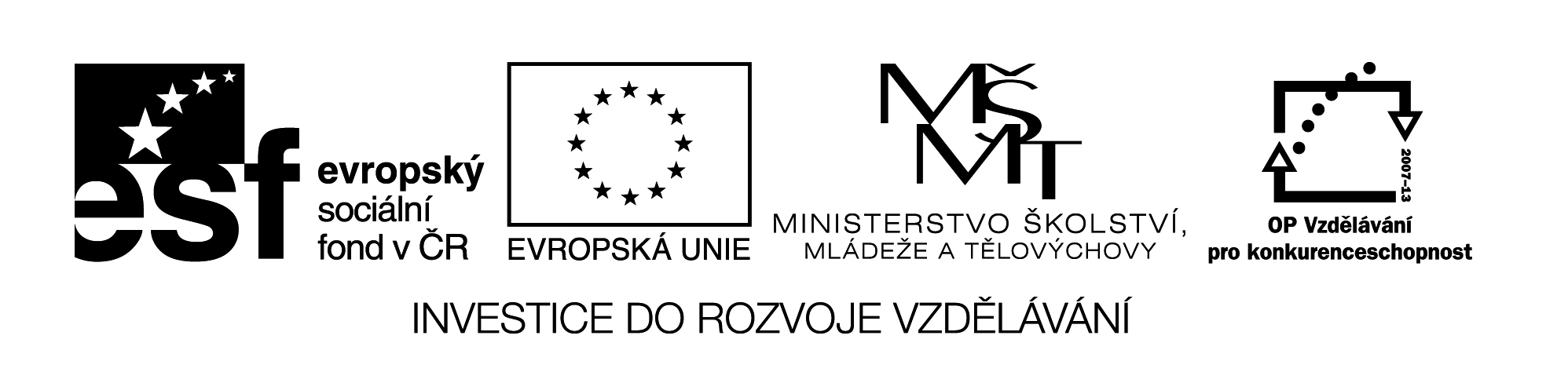 PRESENT PERFECT  -  AFFIRMATIVE AND NEGATIVEWrite affirmative sentences using the verbs in brackets.I __________________ (visit) a lot of educational websites.He  __________________ (live) in many countries all over the world.She  __________________ (appear) on TV a few times.They  __________________ (download) films from the internet.He __________________ (ride) a horse several times.My cousin __________________ (be) on the radio recently.His father __________________ (swim) in the Mediterranean sea.Our aunt __________________ (go hiking) in the Alps twice.Her grandfather __________________ (fly) on a big plane.He __________________ (drive) a tractor all his life.My cousin __________________ (win) lots of competitions in swimming.I __________________ (buy) many clothes on the internet.I __________________ (send) an email attachment once.She __________________ (join) a social networking site Facebook.Their daughter __________________ (play) almost every sport.Write negative sentences using the verbs in brackets.He ____ never _________ (ride) a horse.My mum _____ never _________ ( play) any musical instrument.His father _____never _________ (dive) in the sea.Our aunt _____ never _________ (climb) the rocks.Her grandfather _____ never _________ (fly) on a big plane.I _____ never _________ (do) a parachute jumping.My grandparents _____ never _________ (be) to Estonia.He _____ never _________ (have) anything _________ (break) until he was seventy.I _____ never _________ (go) skiing in Austria.10.Our grandma _____ never _________(skate) on ice-skates.Vzdělávací materiál byl vytvořen v rámci projektuInovace a zkvalitnění výuky na Slovanském gymnáziuCZ.1.07/1.5.00/34.1088ŘEŠENÍWrite affirmative sentences using the verbs in brackets.I have visited   a lot of educational websites.He  has lived  in many countries all over the world.She  has appeared on TV a few times.They  have downloaded films from the internet.He has ridden a horse several times.My cousin has been on the radio recently.His father has swum in the Mediterranean sea.Our aunt has gone hiking in the Alps twice.Her grandfather has flown on a big plane.He has driven a tractor all his life.My cousin has  won lots of competitions in swimming.I have bought many clothes on the internet.I have sent an email attachment once.She has joined a social networking site Facebook.Their daughter has played almost every sport.Write negative sentences using the verbs in brackets.He has  never ridden a horse.My mum has never  played any musical instrument.His father has never dived in the sea.Our aunt has never climbed the rocks.Her grandfather has never flown on a big plane.I have never done a parachute jumping.My grandparents have never been to Estonia.He has  never had anything broken until he was seventy.I have never gone skiing in Austria.10.Our grandma has never skated on ice-skates.